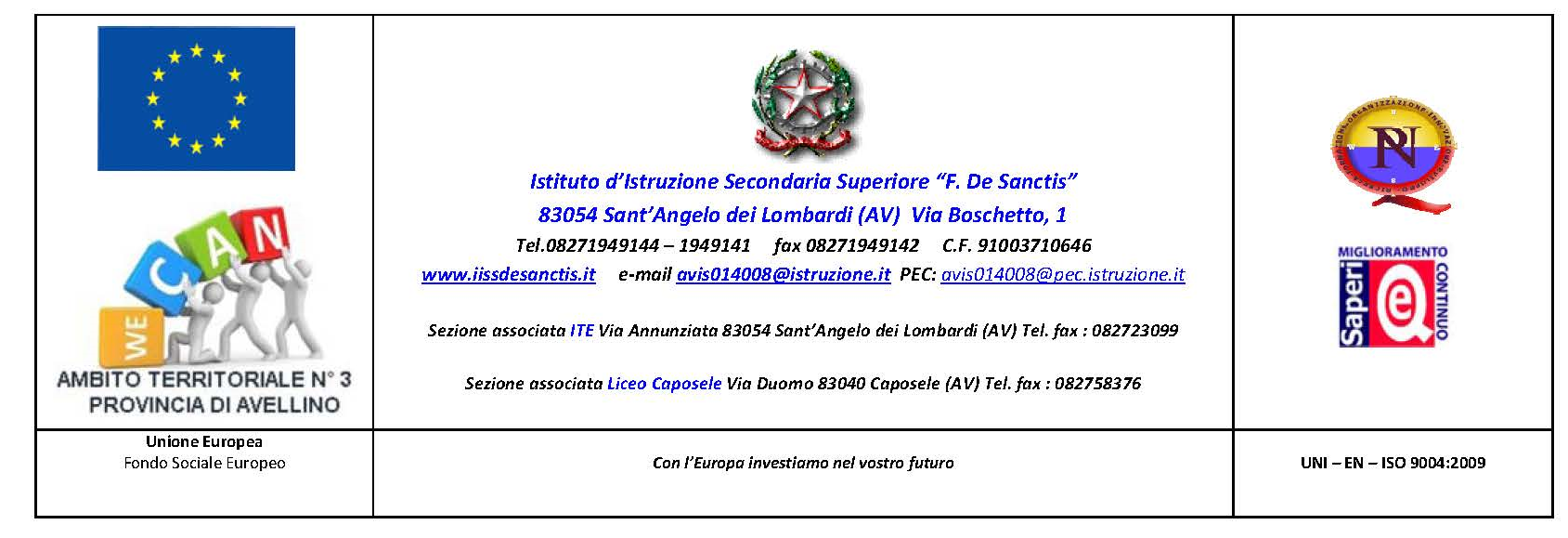 AUTORIZZAZIONE PIANO DI AZIONE PER SOMMINISTRAZIONE FARMACO INDISPENSABILEOggetto: Autorizzazione piano di azione per somministrazione farmaco indispensabile Alunno/a ................................................................... classe ............... a.s. …………..A seguito della richiesta inoltrata, presso la dirigenza dell'Istituto,dal/i Sig. ...............................................................................................................................................per il/la figlio/a ..................................................................................................................................., frequentante la classe ……………. a.s. ………………….., relativa alla somministrazione del farmaco indispensabile, il Dirigente Scolastico autorizza a somministrare il farmaco secondo il seguente piano di intervento:Il genitore consegnerà al personale della scuola una confezione nuova ed integra del medicinale .................................. da somministrare ……………….. alle ore ............... all'alunno/a nella dose di ..................................................................................... come da prescrizione medica già consegnata in segreteria e allegata in copia alla presente. Il genitore provvederà a rifornire la scuola di una nuova confezione integra, ogni qual volta il medicinale sarà terminato.Il medicinale sarà conservato in luogo sicuro per gli alunni, ma di facile accesso per il personale che effettuerà la somministrazione: …………………………………………………………………..……………………………………………………………………………………………………………………………………………..Il medicinale sarà somministrato all'alunno da:....................................................................... .............................................................................................................................................. .......................................................................Sant’Angelo dei Lombardi, ____/___/_______   Per presa visione e conferma della disponibilità:Il Dirigente ScolasticoProf. Gerardo Cipriano Firma autografa sostituita a mezzo stampa ai sensi dell’art. 3, comma 2, del D.Lgs. 39/93IL PERSONALE INCARICATO (firma)IL PERSONALE INCARICATO (firma)